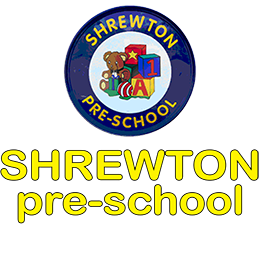 TermTopicSpecific ThemesActivities/VisitsRole Play and ResourcesVocabulary Spring 1Spring 2Weather and Measure(Moving & Handling, Design, Number and Shape)Numbers1,2,3,4,5, (to 10)Sort into sets and make patternsRecognise some letter soundsMy size/ compare sizeWeather Check/Watch Make it move (vehicles plus) Make a noise (instruments and dance)Opposites Cold/hot and ice/water etcPatterns- e.g., snow flake or paint wallpaper with repeatsCars down tubesObserve sky and weather-collect rain or ice. What to wear in cold to be warm.Visit field and fly kites/throw leaves. Make a shaker with rice or a drum. Cook popping corn. Make play dough. Make snowflakes or cut/rip folded paper. Paint small design, photocopy x5 to make wall paperGarage with tools for car/vehicle repairs outside. Shop with scales inside. Baby dolls size/get real baby in to look at size. Help make snacks and divide/share out. Wallpaper and paint.Musicical instruments made from scrap.Weather, and weather terms including types of cloud. Down and up and loud and quiet. Other opposites.Gravity. Ice, melt, frozen.Groups, similar, copy, repeat, again. Patterns. Reverse. Musical instrument names.Spring 1Spring 2Rhymes and Stories(Comm & Language, Literacy and Imaginative Play)Numbers1,2,3,4,5,6,7,8 (to 10) Recognise letters within the environment(Road signs)Favourite/or new rhymesFavourite/or new storiesWorld Book DayMother’s DayPuppets-tell a storyMasks/costumeAnimal masksMusic and MoveRetell a story and what’s your news?Rhyme timePlay/DramaDress up, make a hat or a mask.Puppet show, Make a house or den outside. Act out a favourite tale e.g., Bear Hunt or Bears in the Night. Visit the woods to look for bears/ fairies. Make own book about self? Move like an animal does. Visit the sheep and donkeys. Collect frog’s eggs/tadpolesTraditional Tales books. Rhyme bag.  Favourite books from home. Dressing up clothes. Costume shop/hat shop. CD player and dance along songs. Pens and paper and blank books.Animal books and pictures. Frog life cycle info.Books, pages, text, words and letters. Illustrations. Stories and rhymes. Songs. Non fiction. Language. Characters in stories. Animal names and the sounds they make. Frogs, tadpoles, weed, water snails etc